<Insérez le logo de votre entreprise ici. Appliquez la marque de votre entreprise (polices, couleurs, illustrations ou images) au reste du document, à votre guise.><Insérez le logo de votre entreprise ici. Appliquez la marque de votre entreprise (polices, couleurs, illustrations ou images) au reste du document, à votre guise.><Insérez le logo de votre entreprise ici. Appliquez la marque de votre entreprise (polices, couleurs, illustrations ou images) au reste du document, à votre guise.><Insérez le logo de votre entreprise ici. Appliquez la marque de votre entreprise (polices, couleurs, illustrations ou images) au reste du document, à votre guise.><Insérez le logo de votre entreprise ici. Appliquez la marque de votre entreprise (polices, couleurs, illustrations ou images) au reste du document, à votre guise.>Bienvenue dans votre nouvel OfficeBienvenue dans votre nouvel OfficeBienvenue dans votre nouvel OfficeBienvenue dans votre nouvel OfficeBienvenue dans votre nouvel OfficeAvec Office, travaillez presque partout. Vous pouvez accéder à des documents, les partager et les co-créer avec Office en intégrant OneDrive Entreprise et SharePoint. Vous avez aussi la possibilité de télécharger les applications mobiles Office afin d’accéder à tout ce dont vous avez besoin pour travailler facilement, sur n’importe quel appareil, lorsque vous êtes en déplacement.Avec Office, travaillez presque partout. Vous pouvez accéder à des documents, les partager et les co-créer avec Office en intégrant OneDrive Entreprise et SharePoint. Vous avez aussi la possibilité de télécharger les applications mobiles Office afin d’accéder à tout ce dont vous avez besoin pour travailler facilement, sur n’importe quel appareil, lorsque vous êtes en déplacement.Avec Office, travaillez presque partout. Vous pouvez accéder à des documents, les partager et les co-créer avec Office en intégrant OneDrive Entreprise et SharePoint. Vous avez aussi la possibilité de télécharger les applications mobiles Office afin d’accéder à tout ce dont vous avez besoin pour travailler facilement, sur n’importe quel appareil, lorsque vous êtes en déplacement.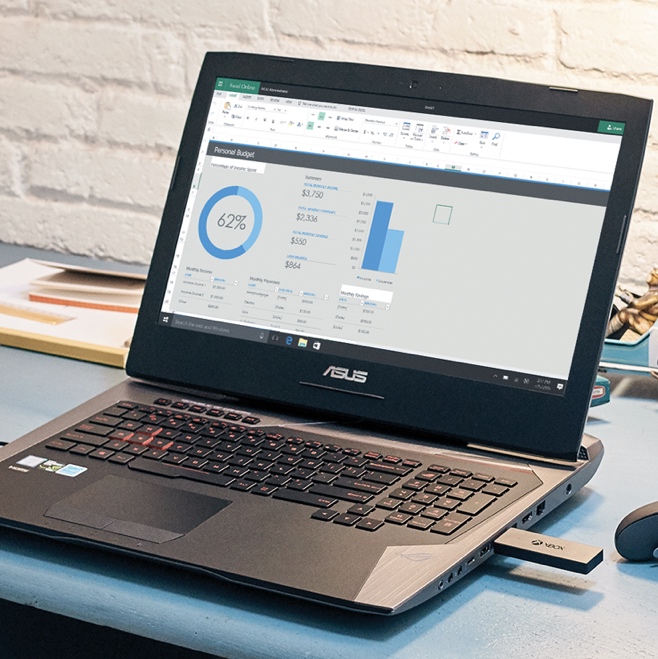 Avec le nouvel Office, vous pouvez :• Collaborer avec votre groupe sur tous vos appareils• Travailler avec la dernière version de vos documents• Utiliser les versions les plus récentes de Word, Excel, PowerPoint, Outlook, OneNote, Sway et PublisherAvec le nouvel Office, vous pouvez :• Collaborer avec votre groupe sur tous vos appareils• Travailler avec la dernière version de vos documents• Utiliser les versions les plus récentes de Word, Excel, PowerPoint, Outlook, OneNote, Sway et PublisherAvec le nouvel Office, vous pouvez :• Collaborer avec votre groupe sur tous vos appareils• Travailler avec la dernière version de vos documents• Utiliser les versions les plus récentes de Word, Excel, PowerPoint, Outlook, OneNote, Sway et PublisherAvec le nouvel Office, vous pouvez :• Collaborer avec votre groupe sur tous vos appareils• Travailler avec la dernière version de vos documents• Utiliser les versions les plus récentes de Word, Excel, PowerPoint, Outlook, OneNote, Sway et PublisherAvec le nouvel Office, vous pouvez :• Collaborer avec votre groupe sur tous vos appareils• Travailler avec la dernière version de vos documents• Utiliser les versions les plus récentes de Word, Excel, PowerPoint, Outlook, OneNote, Sway et PublisherRejoignez le réseauRejoignez le réseauRejoignez le réseauRejoignez le réseauRejoignez le réseau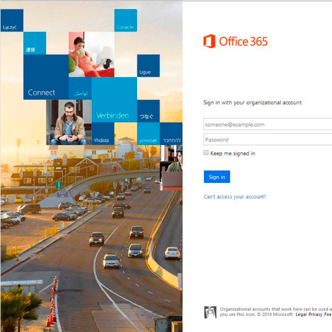 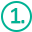 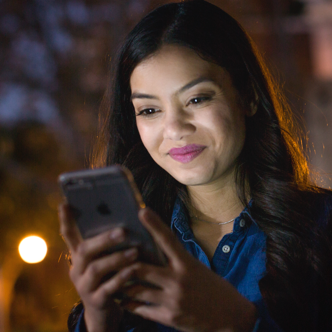 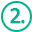 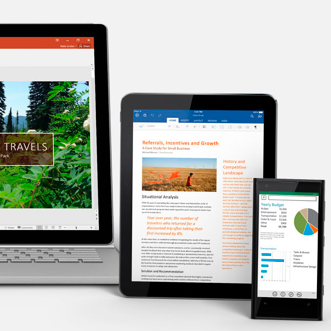 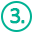 Connectez-vous à OfficeConnectez-vous à OfficeConfigurez Office sur vos appareilsConfigurez Office sur vos appareilsCommencez à créer,
partager et collaborer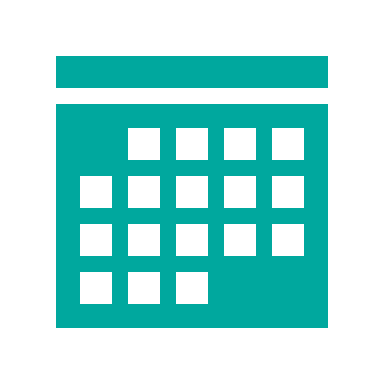 Rejoignez-nous le <fill in date> pour des conseils sur la prise en main de
Microsoft Office.Prise en main »Rejoignez-nous le <fill in date> pour des conseils sur la prise en main de
Microsoft Office.Prise en main »Rejoignez-nous le <fill in date> pour des conseils sur la prise en main de
Microsoft Office.Prise en main »Rejoignez-nous le <fill in date> pour des conseils sur la prise en main de
Microsoft Office.Prise en main »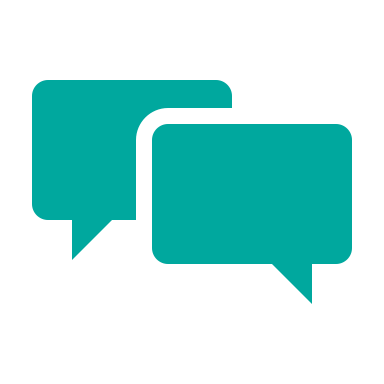 Faites-nous part de vos questions ou commentaires.<insérez un alias de messagerie ou un lien de groupe Yammer pour l’entreprise>Faites-nous part de vos questions ou commentaires.<insérez un alias de messagerie ou un lien de groupe Yammer pour l’entreprise>Faites-nous part de vos questions ou commentaires.<insérez un alias de messagerie ou un lien de groupe Yammer pour l’entreprise>Faites-nous part de vos questions ou commentaires.<insérez un alias de messagerie ou un lien de groupe Yammer pour l’entreprise>Explorez des ressources de formationExplorez des ressources de formationExplorez des ressources de formationExplorez des ressources de formationExplorez des ressources de formation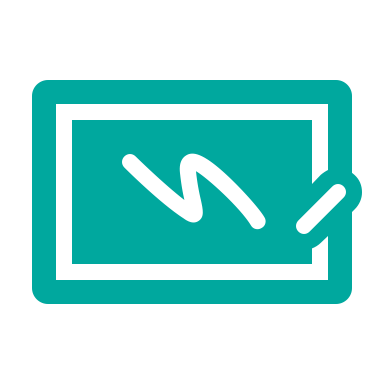 Découvrez tout ce que vous pouvez faire avec Office »Regardez la vidéo de bienvenue »Explorez les ressources de formation »Apprenez auprès d’experts Office »Découvrez des scénarios d’utilisation d’Office »Découvrez tout ce que vous pouvez faire avec Office »Regardez la vidéo de bienvenue »Explorez les ressources de formation »Apprenez auprès d’experts Office »Découvrez des scénarios d’utilisation d’Office »Découvrez tout ce que vous pouvez faire avec Office »Regardez la vidéo de bienvenue »Explorez les ressources de formation »Apprenez auprès d’experts Office »Découvrez des scénarios d’utilisation d’Office »Découvrez tout ce que vous pouvez faire avec Office »Regardez la vidéo de bienvenue »Explorez les ressources de formation »Apprenez auprès d’experts Office »Découvrez des scénarios d’utilisation d’Office »